 KONKURS PLASTYCZNY  „KARTKA ŚWIĄTECZNA BOŻE NARODZENIE, NOWY  ROK”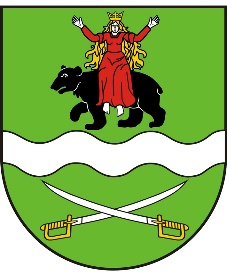 Karta zgłoszeniowaNależy czytelnie (drukowanymi  literami) wypełnić wszystkie pola karty zgłoszeniowej.Zgoda na przetwarzanie danych  osobowych  dla potrzeb konkursu:Wyrażam zgodę na przetwarzanie przez organizatora moich  danych  osobowych  na potrzeby  konkursu (ust. o  ochronie danych  osobowych  z dni. 29.08.1997 r. Dz. U. Nr  133 poz. 833 z p. zm.)………………………………………..						……………………………………..     Miejscowość, data 							       Czytelny  podpisOświadczenie o zrzeczeniu  się praw autorskich.Oświadczam , że przedstawiona na konkurs praca jest  mojego  autorstwa. Zrzekam się roszczeń do  praw autorskich  dla zgłoszonej  pracy konkursowej  na rzecz Urzędu  Gminy  Siedlce.……………………………………..						………………………………………….Miejscowość, data 							       Czytelny  podpisIMIĘ I NAZWISKO AUTORA PRACY WIEKNAZWA SZKOŁY IMIĘ I  NAZWISKO  OPIEKUNANUMER TELEFONU 